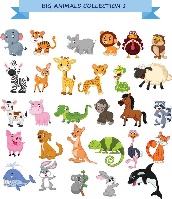 ‘Animals’ Nursery      		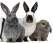 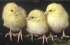 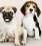 Topic Overview How my parent can help me During our Summer topic we will read lots and lots of stories and information books about different animals – these will include Pie Corbett’s Love to Read books. We hope to visit a working farm during this term – more details to follow. The children will join in sessions with sports coaches, ASM, on a weekly basis and learn more bike-riding skills through our Balanceability activities.  During Phonics sessions they will learn to continue a rhyming string, hear and say the initial sounds in words and orally blend and segment all sounds in words. Wordless discussion books will be sent home during this term. In Mathematics we will continue to engage in activities around numbers, weight, length, size, pattern and shape.  The children will participate in science activities, learn about different cultures and beliefs and understand there are different countries in our world.  Nursery library sessions will continue after school every Monday and our ‘Weekend Bears’ will carry on spending time at home with the children.  Talk: talk to your child about what they are learning. Ask them questions and encourage them to explain their answers in sentences. Extend these questions to How? Why?  Read: share a book with your child to develop their love of reading – you will both benefit from that special 1:1 time. Sleep: a good night’s sleep is vital for young children. The NHS recommends that 3/4-year-old children should be getting between 11 and 12 hours sleep per night.  Hygiene: encourage your child to: frequently wash their hands, wipe their own nose and correctly dispose of used tissues, cover their mouth when coughing, etc. Managing Own Needs: please encourage your child to practise getting dressed and undressed independently. Jackfield Three Bees: continue to talk about and model to your child – Be kind, Be sensible, Be polite. In this topic we will be looking for children to …In this topic we will be looking for children to …Personal, social and emotional development Express their feelings and consider the feelings of othersSee themselves as a valuable individualThink about the perspectives of othersManage their own needsCommunication and language Listen to longer stories and remember much of what happens  Understand and answer Why? How?’ questions  Articulate their thoughts in well-formed sentencesAsk questions to find out more and to check they understand what has been said to themPhysical development Know and talk about different things that support their overall health and well-being e.g. exercise, toothbrushing, healthy eatingAccurately throw, catch and kick a ball  (with another person)Be independent in getting dressed and undressedCut along straight and curved lines, using scissors English Engage in extended conversations about storiesContinue a rhyming string e.g. hat, bat (cat)Know the initial sound in words e.g. b, ballOrally blend and segment sounds in words e.g. d-o-g, dogWrite some recognisable letters e.g. when writing their first nameMathematics Quickly recognize up to 5 objects without having to count them individually 1:1 count up to 10 objects, saying the correct number name for each Recognise and name 2D shapes (circle, rectangle, square, triangle) and 3D shapes (cube, cuboid, cone, sphere) Understanding the world Learn about different beliefs and cultures Understand the life-cycle of a plant and an animalExplore and talk about different forces they feelPlant seeds and care for growing plantsUse simple programs on a computer/iPad Expressive arts and design Draw with increasing complexity e.g. a vehicle with wheels, windows, etc.  Explore and refine a variety of artistic effects to express their ideas and feelingsListen attentively, move to and talk about music, expressing their feelings and responsesExpressive arts and design Draw with increasing complexity e.g. a vehicle with wheels, windows, etc.  Explore and refine a variety of artistic effects to express their ideas and feelingsListen attentively, move to and talk about music, expressing their feelings and responsesA message from Mrs. Wood and the Nursery Team Important Information Important Information If you have any queries or concerns, please speak to me or one of the Nursery Team. I am usually available at the beginning and end of each Nursery day. I ask that you wait until all children have been seen safely in and out of Nursery.   Mrs. Wood (Nursery Teacher) Mrs. Slack (Puppies) Miss Till (Bunnies) Mrs. Watkins (Chicks) School telephone number: 01782 234450 Email: office@jackfieldinfant.org.uk ClassDojo: another effective way of communication between Nursery, School and Home. Challenges and information about weekly topics are put onto this site. Useful Websites:https://www.nspcc.org.uk › keeping-children-safe › underwear-rulehttps://www.stokespeaks.org/parents-and-carershttps://www.bbc.co.uk › CBeebies › shows › numberblocksUniform reminder:  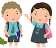 All clothing and footwear should be clearly labelled with your child’s name.  If you have any queries or concerns, please speak to me or one of the Nursery Team. I am usually available at the beginning and end of each Nursery day. I ask that you wait until all children have been seen safely in and out of Nursery.   Mrs. Wood (Nursery Teacher) Mrs. Slack (Puppies) Miss Till (Bunnies) Mrs. Watkins (Chicks) School telephone number: 01782 234450 Email: office@jackfieldinfant.org.uk ClassDojo: another effective way of communication between Nursery, School and Home. Challenges and information about weekly topics are put onto this site. Useful Websites:https://www.nspcc.org.uk › keeping-children-safe › underwear-rulehttps://www.stokespeaks.org/parents-and-carershttps://www.bbc.co.uk › CBeebies › shows › numberblocksSpare clothing: 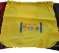 Please ensure your child has named spare clothing (this does not need to be uniform) in school at all times (a bag is provided by Nursery).  If you have any queries or concerns, please speak to me or one of the Nursery Team. I am usually available at the beginning and end of each Nursery day. I ask that you wait until all children have been seen safely in and out of Nursery.   Mrs. Wood (Nursery Teacher) Mrs. Slack (Puppies) Miss Till (Bunnies) Mrs. Watkins (Chicks) School telephone number: 01782 234450 Email: office@jackfieldinfant.org.uk ClassDojo: another effective way of communication between Nursery, School and Home. Challenges and information about weekly topics are put onto this site. Useful Websites:https://www.nspcc.org.uk › keeping-children-safe › underwear-rulehttps://www.stokespeaks.org/parents-and-carershttps://www.bbc.co.uk › CBeebies › shows › numberblocksPE kit: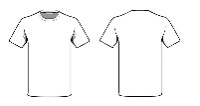 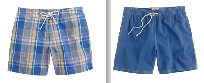 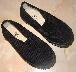 Your child needs a named PE kit (pumps, tee-shirt and shorts) in school in a named PE bag. If you have any queries or concerns, please speak to me or one of the Nursery Team. I am usually available at the beginning and end of each Nursery day. I ask that you wait until all children have been seen safely in and out of Nursery.   Mrs. Wood (Nursery Teacher) Mrs. Slack (Puppies) Miss Till (Bunnies) Mrs. Watkins (Chicks) School telephone number: 01782 234450 Email: office@jackfieldinfant.org.uk ClassDojo: another effective way of communication between Nursery, School and Home. Challenges and information about weekly topics are put onto this site. Useful Websites:https://www.nspcc.org.uk › keeping-children-safe › underwear-rulehttps://www.stokespeaks.org/parents-and-carershttps://www.bbc.co.uk › CBeebies › shows › numberblocks	Book Bag:  	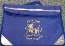 Your child needs to bring a book bag to school every day. It needs to be this type of bag so that it fits into their drawer.  If you have any queries or concerns, please speak to me or one of the Nursery Team. I am usually available at the beginning and end of each Nursery day. I ask that you wait until all children have been seen safely in and out of Nursery.   Mrs. Wood (Nursery Teacher) Mrs. Slack (Puppies) Miss Till (Bunnies) Mrs. Watkins (Chicks) School telephone number: 01782 234450 Email: office@jackfieldinfant.org.uk ClassDojo: another effective way of communication between Nursery, School and Home. Challenges and information about weekly topics are put onto this site. Useful Websites:https://www.nspcc.org.uk › keeping-children-safe › underwear-rulehttps://www.stokespeaks.org/parents-and-carershttps://www.bbc.co.uk › CBeebies › shows › numberblocksNo jewellery 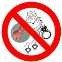 No jewellery, including ear-rings, is to be worn in school. This also includes any costume/play jewellery.  If you have any queries or concerns, please speak to me or one of the Nursery Team. I am usually available at the beginning and end of each Nursery day. I ask that you wait until all children have been seen safely in and out of Nursery.   Mrs. Wood (Nursery Teacher) Mrs. Slack (Puppies) Miss Till (Bunnies) Mrs. Watkins (Chicks) School telephone number: 01782 234450 Email: office@jackfieldinfant.org.uk ClassDojo: another effective way of communication between Nursery, School and Home. Challenges and information about weekly topics are put onto this site. Useful Websites:https://www.nspcc.org.uk › keeping-children-safe › underwear-rulehttps://www.stokespeaks.org/parents-and-carershttps://www.bbc.co.uk › CBeebies › shows › numberblocksAttendance and PunctualityIt is very important that your child arrives at school on-time (9am) and is collected on time (12 noon for statutory hours children/3pm for those children attending full-time). Nursery day (part-time):                 Nursery day (full-time)9am to 12pm (noon)                        9am to 3pm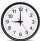 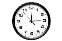 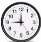 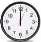 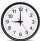 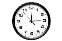 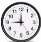 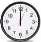 Attendance and PunctualityIt is very important that your child arrives at school on-time (9am) and is collected on time (12 noon for statutory hours children/3pm for those children attending full-time). Nursery day (part-time):                 Nursery day (full-time)9am to 12pm (noon)                        9am to 3pm